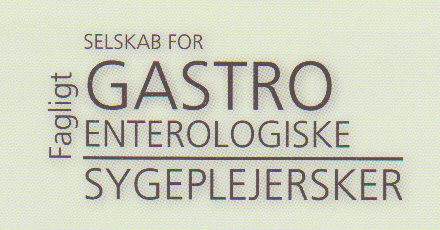 Årskursus 2024 Skabelon til abstractSend abstractet til fs35.gastro.sygepleje@gmail.comTitel (max. 100 tegn)FørsteforfatterNavn/ titel/ arbejdssted/ e-mailMedforfattereNavn/ titel/ arbejdsstedAbstract(max 300 ord)Følgende overskrifter kan bruges. BaggrundFormålMetodeResultaterKonklusionEvt. perspektivering